My Blog, My In Pictures – Part IV/DBy Alex Moises / , 2011-2012 Version / Dedicated to Gabby Moises<People (PE), Places (PL), Nature (N), Animals (A), And Then Some (S) / (Photo Arrangement - Left to Right, Top to Bottom for Each Page)Topic Highlight - Nature (N)Philippine AnimalsBrahminy Kite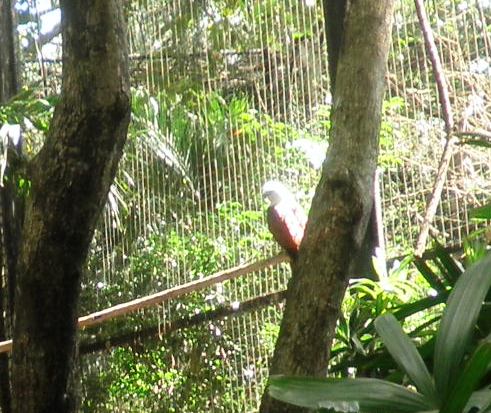 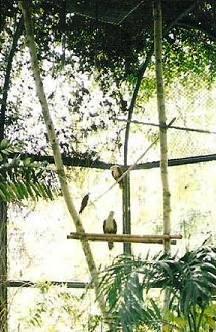 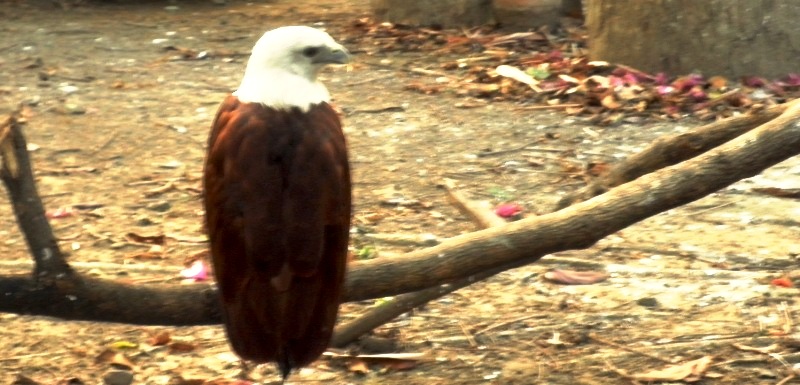 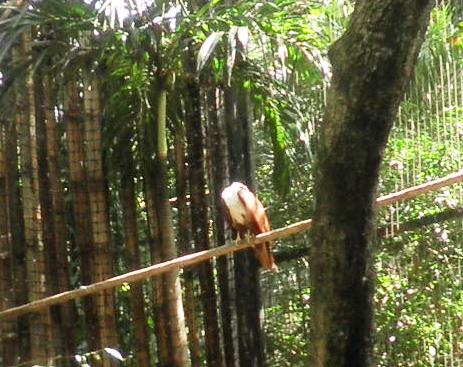 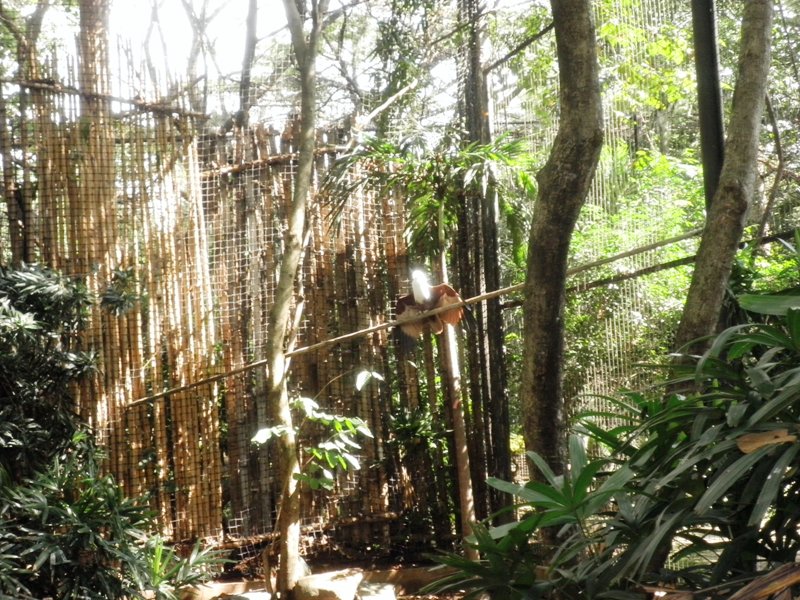 Crested Serpent Eagle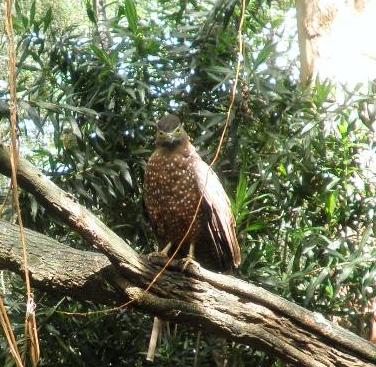 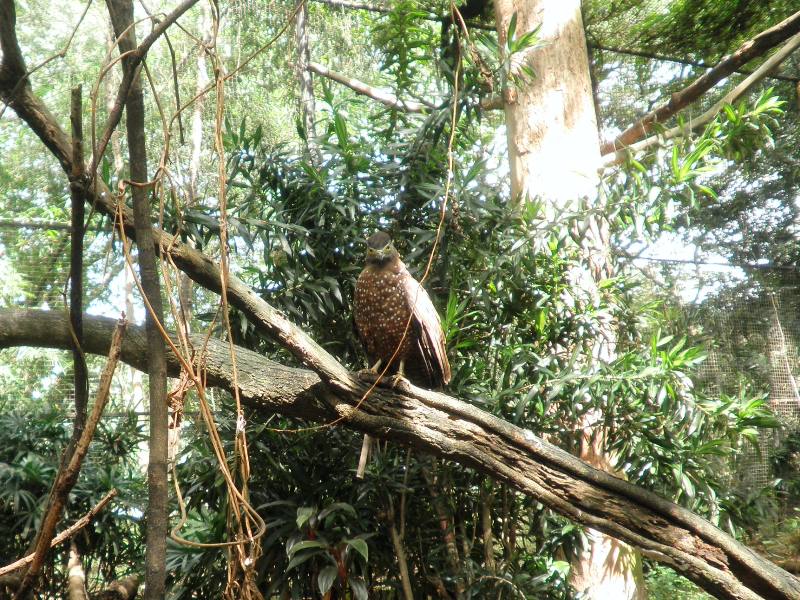 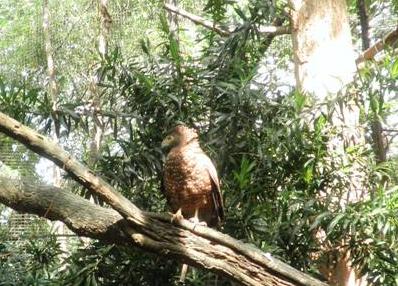 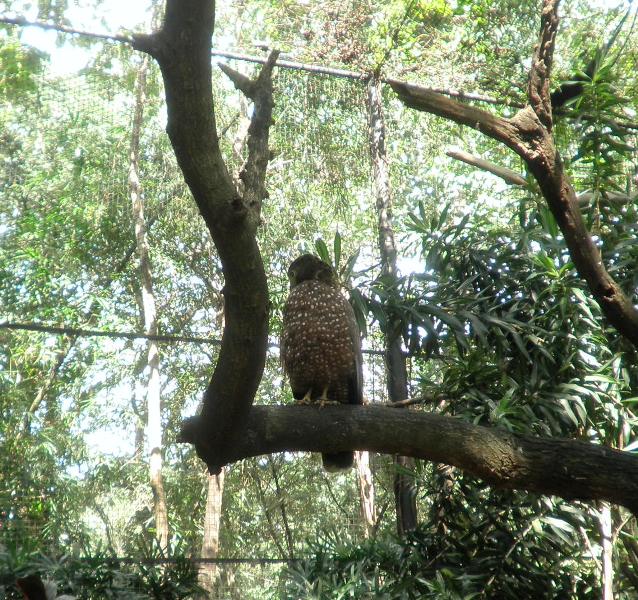 Long-Tailed Macaque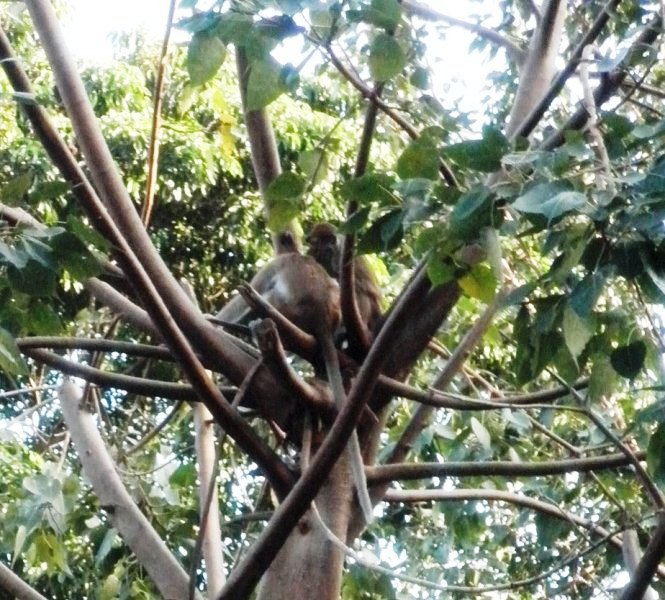 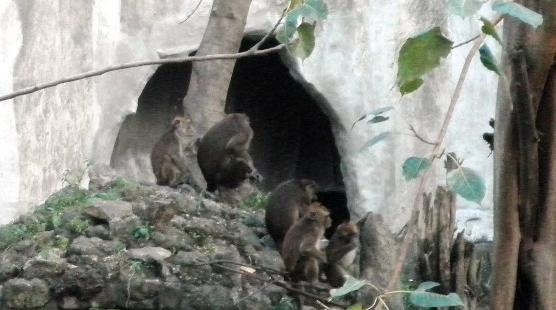 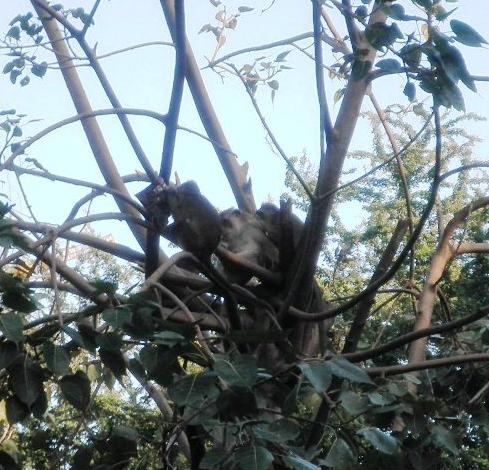 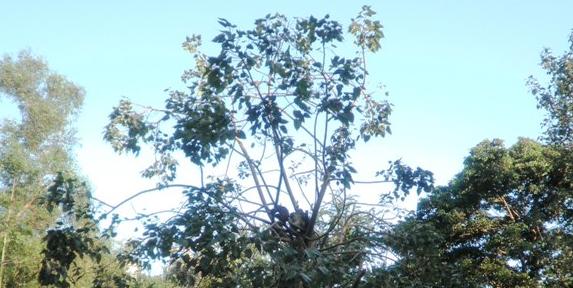 Philippine Brown Deer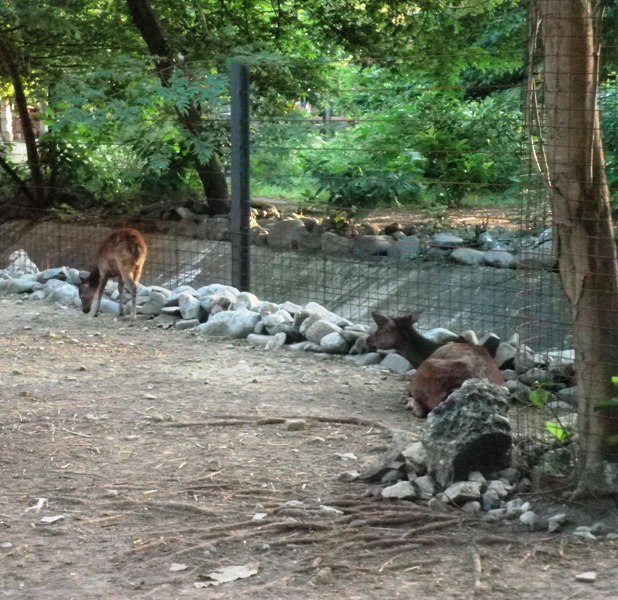 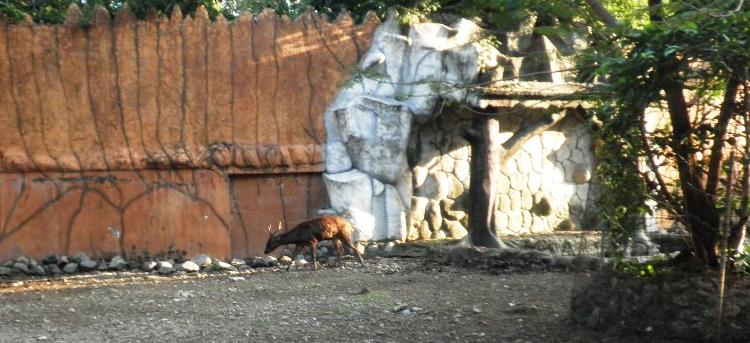 Philippine Eagle(Photo Contributor: Photos Courtesy of the Philippine Eagle Foundation)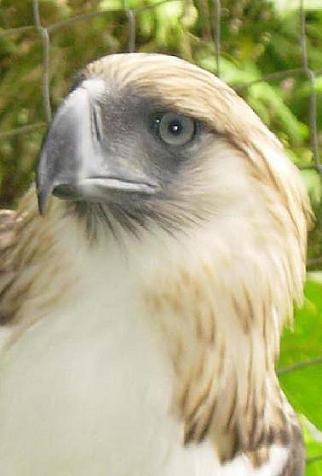 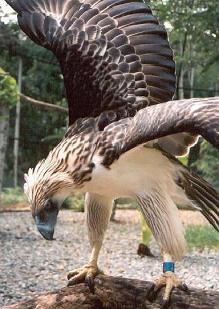 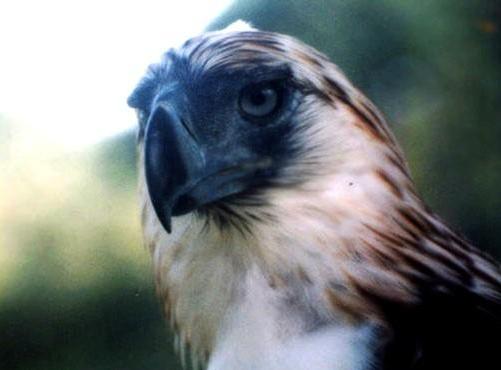 Philippine Tarsier(Photo Contributor: Bottom Tarsier Photo in the Public Domain, Courtesy of Greek Golangco)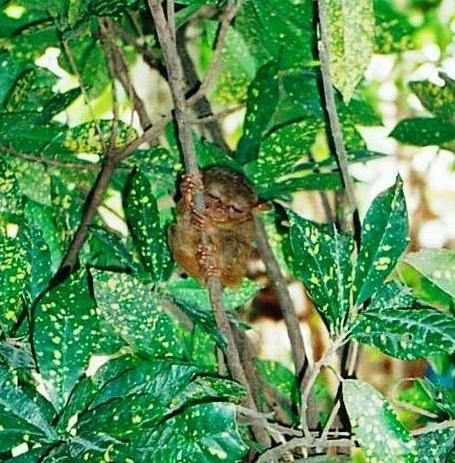 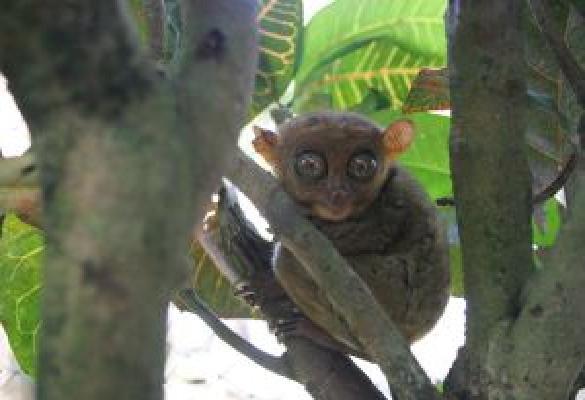 